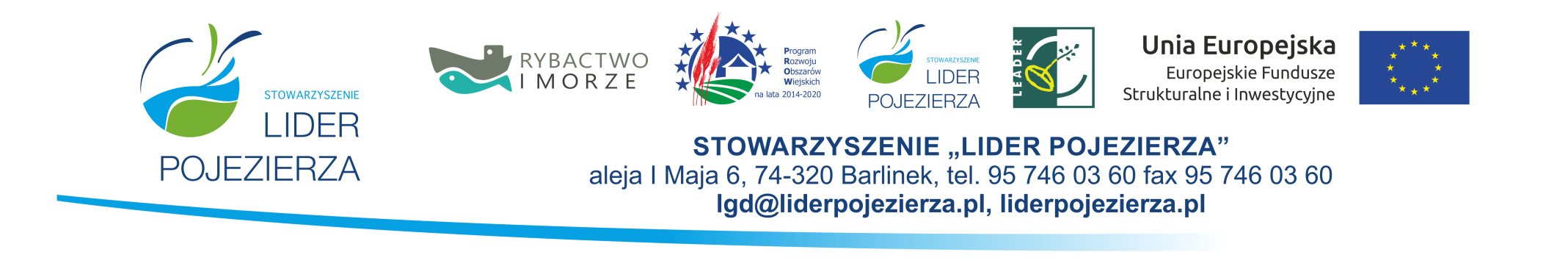 													REJESTR               	                                                                                   Załącznik nr 1 do ProcedurWNIOSKÓW O PRZYZNANIE POMOCY ZŁOŻONYCH W NABORZE NR 7/2021/ZTRJZAKRES: Wspieranie wspólnych działań polepszających infrastrukturę wodną oraz zagospodarowanie turystyczne rzek i jezior  w ramach Lokalnej Strategii Rozwoju na lata 2014-2020 oraz Priorytetu 4 „Zwiększenie zatrudnienia i spójności terytorialnej”, zawartego w Programie Operacyjnym „Rybactwa i Morze” na lata 2014-2020Limit środków przeznaczonych na nabór  424 209,00 zł.Lp.Data i godzina złożeniaNumer wniosku/ znak sprawyNumer producenta/Identyfikacyjny[ARiMR]WnioskodawcaTytuł operacjiLokalizacja operacji (gmina)Wartość wnioskuWnioskowana kwota pomocyUwagi20.01.2020 r. godz. 13.35LGD/5216-1/7/2021/ZTRJ071617352Ludowo-Uczniowski Klub Sportowy WODNIAKNowe pomosty pływające – Nowe możliwości jeziora KlukomChoszczno287.993,78244.794,7120.01.2022 r. godz. 13.50LGD/5216-2/7/2021/ZTRJ062181701Gmina Pełczyce„Poprawa jakości i zabezpieczenie infrastruktury wodnej nad jeziorem Panieńskim w m. Pełczyce”Pełczyce37.742,6432.000,0021.01.2022 r. godz. 9.20LGD/5216-3/7/2021/ZTRJ062561951Gmina BarlinekWyposażenie zespołu kąpieliska miejskiego nad jeziorem Barlineckim w BarlinkuBarlinek47.407,3840.296,2721.01.2022 r. godz. 11.20LGD/5216-4/7/2021/ZTRJ079067804AnguillaObsługa infrastruktury wodnej rzek i jeziorChoszczno55.560,0045.000,0021.01.2022 r. godz. 11.40LGD/5216-5/7/2021/ZTRJ062472936Gmina MyślibórzZagospodarowanie turystyczne oraz poprawa infrastruktury wodnej brzegów jezior w gminie MyślibórzMyślibórz21.248,8918.000,0021.01.2022 r. godz. 11.55LGD/5216-6/7/2021/ZTRJ062450943Gmina DębnoPodniesienie atrakcyjności jeziora Lipowo oraz Ostrowieckiego w Gminie Dębno wraz z działaniami aktywizującymiDębno51.903,5344.118,00Razem Razem Razem Razem Razem Razem Razem 501.856,22424.208,98